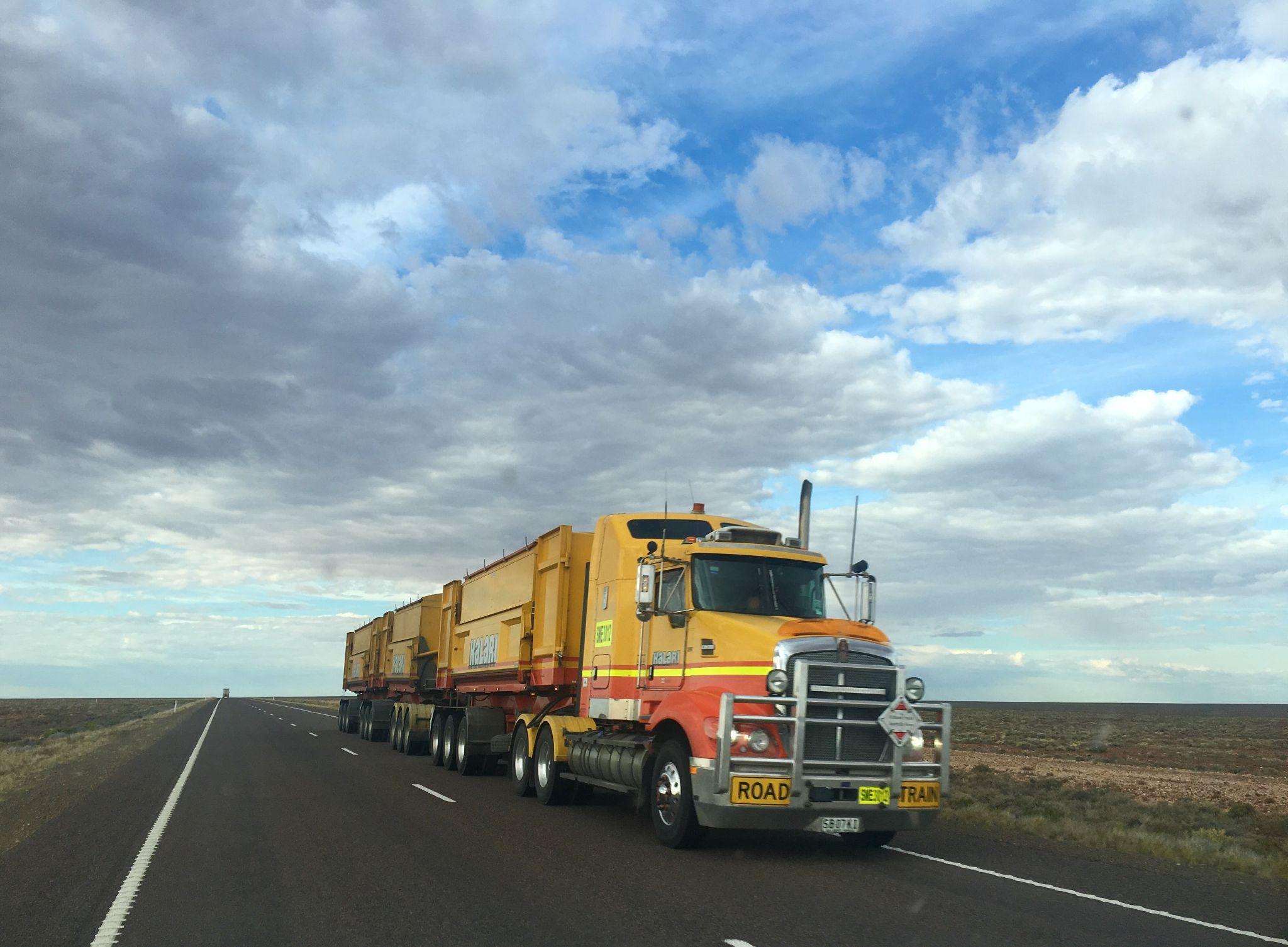 Hotshot Trucking Business Plan Template by Wise Business Plans[Company Logo] [Company Name] [Company Address][Company Phone Number]Developed By: Business Plan Confidentiality AgreementThe undersigned reader of [Company's Name] Business Plan acknowledges that the information provided is totally confidential, and undertakes not to reveal anything discovered in the business plan without the express written agreement of [Business Owner's Name].The reader also acknowledges that the information to be provided in this business plan is confidential in all aspects, with the exception of information that is in the public domain through other means, and that any disclosure or use of the same by the reader may cause serious harm and or damage to [Company Name].This business plan document will be returned to [Business Owner's Name] immediately upon request.This is a business plan. This document does not make or intend to make any offer.Table of Contents1. Executive Summary……………………………………………………………………….##2. Company Overview..……………..……………….…….…….…….…...……………….##3. Industry Analysis………………………………....…………………….….…….………..##4. Customer Analysis…………………………………………….…...….….…….………...##5. Competitor Analysis…………...………………………………………………………….##6. Marketing Plan…………………....……………………………….…….…….…….…….##7. Operations Plan………….....……………………………………………………………..##8. Management Team………….....…………………………………………………………##9. Financial Plan…………….….….………………………………………………………….##10. Appendix……………………………….…………………………………………………##Executive SummaryProvide a one-two-page overview of your hotshot trucking business and highlight the most important details. A typical executive summary includes:Business OverviewDescribe what your hotshot trucking offer, its goals, and objectives? Products and ServicesList your hotshot trucking services in more detail, if applicable. Describe the services you offer.Customer FocusProvide a concise and clear definition of your hotshot trucking target market, as well as the need you hope to fulfill.Financial HighlightsHow much capital, if any, are you seeking for your hotshot trucking business, and how you are going to use them?Management TeamOutlines your management team, staff, resources, and how your hotshot trucking business is structured.Company Overview This section summarizes your hotshot trucking business. You should include the company's registered name, physical address, key people, the company's history, its nature, and your company's goals. Let's break down these sectionsCompany ProfileWhat is your location? When did you form? What is the legal entity form of your company?Company Mission/Vision Statement What are the objectives of your company?Previous AccomplishmentsDescribe the past accomplishments that have your hotshot trucking business already achievedIndustry Analysis Hotshot trucking industry overviewBriefly describe the hotshot trucking industry. Define the hotshot trucking industry in terms of its history, geographical service area, and services. Hotshot trucking industry trendsExamine trends and growth patterns in the hotshot trucking industry.Relevant Market SizeHow large is your relevant market (the number of customers who can realistically buy from you)?Factors affecting the hotshot trucking industryDetermine what factors influence the hotshot trucking industry. These may include government regulations and other businesses' competitive practices.Five Years ForecastWhat will your hotshot trucking company's position be in the industry in five years? Identify opportunities that your company can take advantage of in the industry.Customer Analysis Identify your target customersWho are your target customers? Please provide a detailed demographic profile.Factual information obtained is categorized as follows:Demographic data: Age, gender, incomeGeographic: Location, type of area (Rural, suburban, urban)Psychographic: Values, interests, beliefs, personality, lifestyleBehavioral: Behavior patterns, frequent actions, buying habitsCustomer Needs What are the key needs of your target audience?How do your hotshot trucking services align with customer needs?Explain how your hotshot trucking services benefit the customer and what its Unique Selling Proposition is. Describe how your offerings make your customers' lives easier.Competitive AnalysisDescribe the state of competition in your hotshot trucking industry. You may want to include a SWOT analysis here or in your appendix.List your top competitors along with the following details for each:Direct CompetitorsWhat are your direct competitors? Which are their strengths and weaknesses?Indirect Competitors,Who are your indirect competitors? Which are their strengths and weaknesses?Competitive AdvantageWhat makes you different from your competitors? Do you have sustainable advantages (can your competitors emulate you)Marketing Plan Brand positioningWhy are potential buyers going to be interested in your hotshot trucking services? How will you address your buyer persona’s biggest challenges and goals? Example: The [Company Name] brand will emphasize the Company's unique value proposition:Comprehensive understanding of our clients' various needsClient-focused trucking services that treat each client as an individual and complete the job correctly the first timeLong-term relationships Pricing StrategyWhat is the maximum amount you can charge? And how do you maximize your income by balancing sales volume and price?PlacingThe place is where you have your hotshot trucking business. List the locations where customers can avail your services. Do you run a hotshot trucking business near several manufacturing companies or oil and gas sectors?PromotionHow will you market your hotshot trucking services? Are you going to market your hotshot trucking services at a price that matches the quality? Will it be a low-cost, no-frills alternative to similar offerings available from other hotshot trucking businesses? Describe your advertising strategy. When will you advertise?Operations Plan The following are two parts to your operations plan.Key Operational ProcessesWhat are the key operational processes your hotshot trucking company must perform on a daily basis to succeed?Business Milestones Over the next 1-3 years, what milestones will you need to achieve success?Management Team Your management team section of the hotshot trucking business plan should contain the following key elements:Organizational Structure:Highlights the hierarchy and outlines responsibilities and decision-making authority.Management Team Members Highlights the company's management team. Also, providing details of key employees, such as their qualifications, experience, or skills can add a competitive edge to the image of the business.Working Structure: Describes how your management team will operate within your hotshot trucking business structure. Expertise: Provides details about your team's business expertise. Management Team Gaps Who else needs to be hired?Skills Gap:Explain what your hotshot trucking company is planning to do to improve staff skills and expertise. In this section, you should address your plans for acquiring new information and knowledge. Financial Plan Revenue Model  How does your hotshot trucking business generate revenue?Sales ForecastThe sales forecast is exactly what it sounds like: your projections, or forecast, of what you think you will sell in a given period.Financial Highlights How do you project your topline financials over the next five years?Funding Requirements/Use of FundsHow much money will you need to start and/or run your hotshot trucking business? How will you use these funds?Appendix A business plan's appendix is the place where you can include any additional documents that you want to use to give your readers a feel for your services, marketing, services, etc.Some examples: Startup Costs sheet5 Year Annual Income Statement 5 Year Annual Balance Sheet 5 Year Annual Cash Flow Statement [Name] [Your Role] [Company Name] [Address] Email: [ ] Document VersionCompetitor NameStrength(s)Weakness(es)Competitive AdvantageCompetitor ACompetitor BCompetitor CGoalPlanActionResponsibilityDeadlineDateMilestoneDate 1Date 2Date 3`Date 4